Título: Leemos una noticia curiosaPROPÓSITOS Y EVIDENCIAS DE APRENDIZAJEPREPARACIÓN DE LA SESIÓNMOMENTOS DE LA SESIÓNEn grupo claseSolicita a las niñas y niños que dirijan su mirada al planificador y pregúntales: ¿qué nos toca trabajar hoy? Ellas y ellos te responderán que deberán leer una noticia. Explícales que, en efecto, leerán una noticia, pero que antes de eso necesitas que recuerden qué trabajaron en la sesión anterior.Invita a las niñas y los niños a recordar lo trabajado en la sesión anterior. Toma el Cuadernillo de Fichas de Ciencia y Tecnología, señala la pág. 21 y anima a cualquiera de tus estudiantes a describir lo que ve en la imagen. A partir de esto, reflexiona acerca de lo que van aprendiendo: “conocer y describir cómo se transmiten algunas enfermedades a partir de experimentar, de analizar información, a través de formular preguntas e hipótesis”. Felicítalos porque saben que una forma de demostrar cuánto nos queremos es cuidándonos mucho. Recuérdales que cada uno es único y valioso.Plantea las siguientes interrogantes: ¿cómo es una noticia?, ¿les parece que debe tener un orden?, ¿por qué?, ¿han visto noticias antes?, ¿dónde?, ¿compran periódicos en sus casas?, ¿quiénes son los que más leen periódico en casa?, ¿las noticias sólo las encontramos en el periódico?, ¿dónde más podemos encontrarlas? Anota las respuestas en la pizarra o en un papelote.Comunica el propósito de la sesión: “Hoy vamos a leer una noticia muy curiosa que nos va informar sobre un descubrimiento”. Coméntales que harás algunas preguntas y que estarás muy atenta o atento tomando nota de sus participaciones. También diles que lo haces porque necesitas saber cómo van progresando. Es muy importante establecer un clima cálido, conveniente, abierto a la participación y, sobre todo, al error. Tus pequeños estudiantes no deben sentir un reproche de tu parte; por el contrario, deben saber que el error es una oportunidad para el aprendizaje.Solicita a tus estudiantes que seleccionen dos normas de convivencia para esta sesión y recuérdales que al final evaluarán si las cumplieron.Recuerda que la participación debe ser democrática, que todos tienen derecho a participar y a que sus opiniones sean escuchadas y respetadas.En grupo claseAntes de la lecturaComparte con las niñas y los niños el propósito de la lectura: “Leer para que, a partir de la lectura de la noticia, nos informemos sobre lo que han descubierto un grupo de científicos”. Pide que se sienten formando una media luna y pega el papelote con la noticia en un lugar visible para todos y todas.Invítalos a observar de manera general el título, la imagen, la forma en que está dispuesto el texto. Pide que se detengan en los diferentes tamaños de letras.Muestra el portador (en este caso, el periódico) y explícales que la noticia que tú les has traído es de la versión digital de dicho diario. Descríbeles con detenimiento el texto; muéstrales el logo del periódico; refiérete a cómo este texto está acompañado de una imagen; señálales que hay un título principal, pero que también hay otros con letras más pequeñas que están ubicadas debajo de la imagen con letras resaltadas en negrita.Ahora, lee el título: “Expertos buscan remedio contra la gripe en la piel de las ranas”. Permanece en silencio unos segundos para que veas las reacciones de las niñas y los niños. Seguramente mostrarán sorpresa y también curiosidad por conocer el contenido de la noticia. A pesar de tratarse de una noticia, es importante que hagas algunos énfasis en tu entonación para despertar en tus niños las ganas de saber qué nos dice el texto. Nuestros niños tienen que disfrutar la lectura de todo tipo de textos y depende mucho de cada docente que esto sea así.Muestra la imagen que acompaña la noticia. Pregunta a las niñas y niños lo que ven en ella y qué relación existe entre esta y el título. Luego, léeles el epígrafe de la fotografía (lo que dice debajo de la foto). “Un compuesto presente en la piel de una especie de rana del sur de la India destruye el virus de la influenza H1, lo que ha llevado a un grupo de científicos a investigar si es posible crear con él un fármaco contra la gripe”.Formula las siguientes preguntas: ¿de qué creen que tratará el texto que vamos a leer?, ¿por qué? (si es la primera vez que trabajas una noticia, explícales que deben apoyarse en los indicios observados, es decir: la imagen, la lectura del título, del epígrafe, etc.). Anota sus ideas para confrontarlas con sus interpretaciones después de la lectura.Durante la lecturaLee respetando el vocabulario del texto, con el propósito de que incrementen el suyo. No cambies las palabras del vocabulario que consideres difíciles, pues el contexto donde se halla permitirá que sean comprendidas.Realiza una lectura global del texto, mientras muestras la imagen que lo acompaña. Puedes detenerte en aquellas partes en las que surja algún comentario por parte de las niñas y los niños o en las que tú sientas que hay necesidad de aclarar algo o hacer alguna acotación. Coloca las tiras con las interrogantes que te ayudarán a preguntar mientras vas leyendo:Después de la lecturaDiles a los estudiantes que van a comentar acerca del descubrimiento del que nos hablan en la noticia. Promueve que la mayor parte de los participantes digan lo que comprendieron acerca de la noticia. Puedes hacerlo a través de las siguientes preguntas: ¿de qué nos hemos enterado cuando hemos leído esta noticia?, ¿será beneficioso para nuestra salud este descubrimiento?, ¿por qué?, ¿por qué la noticia nos dirá que esta rana viven en la India?, ¿ustedes saben dónde está la India? Asegúrate de que entiendan qué tan lejos de nuestro país está la India. Si tienes un mapa, sería bueno que se los muestres.Pide que te dicten el orden de los hechos. Ayuda a tus estudiantes con las siguientes preguntas: ¿qué pasó primero?, ¿qué pasó después?Anota los hechos numerándolos como una secuencia.Regresa al texto y léelo nuevamente; así, las niñas y niños recordarán lo que dice en él.Indica que lean el título señalando cada palabra. Luego, pregunta: ¿dónde dice “expertos”?, ¿dónde dice “ranas”?, ¿pueden encontrar la palabra “gripe”?, ¿y la palabra “India”?, ¿cómo lo saben?, etc. Recuerda que puedes brindar ayuda empleando los textos que se encuentran en el aula (carteles, rótulos, entre otros). Por ejemplo, cuando indiques que señalen “ranas”, pregunta: ¿Ranas comienza como…? Anota las palabras que las niñas y los niños digan para que todos puedan encontrar en el título dónde dice “ranas”. Ahora pregúntales: ¿por qué creen que hay letras de diferentes tamaños? Espera unos minutos y escúchalos. De no ser así, ayúdalos con la respuesta, explícales que en este caso quienes han escrito esta notica han querido llamar nuestra atención colocando el título con un tamaño más grande.Pídeles que te expliquen con sus propias palabras lo que entienden por la palabra “científicos” que aparece en el texto. Pide a un voluntario que lea nuevamente la frase donde se encuentra la palabra para que puedan deducir su significado. Luego, pregúntales: ¿y qué entienden cuando nos dicen “gérmenes resistentes”?Sigue preguntando: ¿y por qué habrá letras en “negrita”?, ¿qué nos querrá decir el autor de la noticia con esto?Finalmente pregúntales: ¿será importante esta noticia?, ¿por qué?, ¿han leído otra noticia como esta?, ¿recomendarías a otra persona leer esta noticia?, ¿a quién?, ¿por qué?En grupo claseRetoma el propósito de la sesión y evalúa con ellos si lo cumplieron.Realiza una síntesis de los pasos que siguieron para comprender el texto e identificar palabras nuevas.Formula estas preguntas: ¿qué aprendimos hoy?, ¿cómo lo aprendimos?, ¿qué podemos hacer para mejorar?Evalúa con tus niñas y niños si las normas que escogieron fueron cumplidas.REFLEXIONES SOBRE EL APRENDIZAJE¿Qué avances tuvieron mis estudiantes?¿Qué dificultades tuvieron mis estudiantes? ¿Qué aprendizajes debo reforzar en la siguiente sesión?¿Qué actividades, estrategias y materiales funcionaron y cuáles no?ANEXO 1Texto adaptado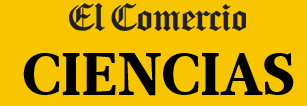 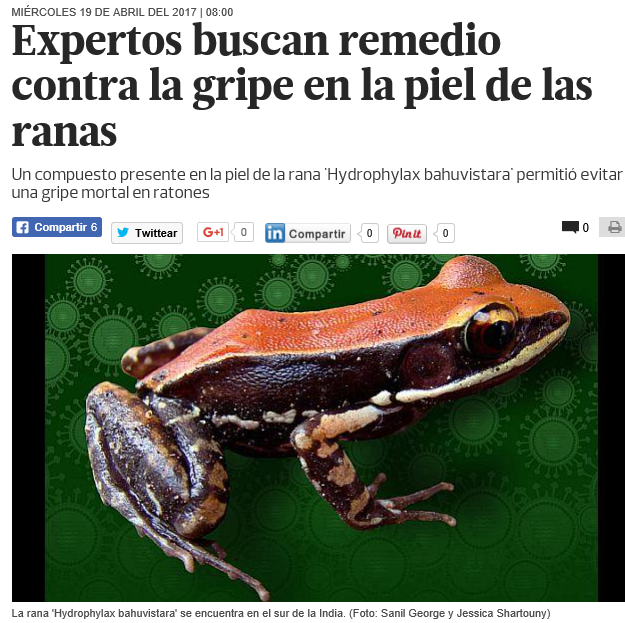 WASHINGTON. Un compuesto presente en la piel de una especie de rana del sur de la India destruye el virus de la influenza H1, lo que ha llevado a un grupo de científicos a investigar si es posible crear con él un fármaco contra la gripe.El compuesto llamado URUMIN permitió evitar una gripe mortal en ratones, según un estudio realizado por científicos de la Universidad Emory de Atlanta. El urumin es una sustancia que se encuentra en las secreciones de la piel de la rana Hydrophylax bahuvistara, presente en el sur de la India.Los científicos nos cuentan que aprovechan los mecanismos de defensa innatos de otras especies y creen que el urumin tiene "el potencial para contribuir" con los tratamientos durante un brote de gripe. Según los investigadores, también podría ser utilizado cuando comienzan a aparecer gérmenes resistentes a los medicamentos actuales.En el futuro, los investigadores buscarán formas de probar este agente antiviral en hurones.Fuente: EFEANEXO 2Escala de valoraciónCompetencia: Lee diversos tipos de textos en su lengua materna.Lo hace siempre.Lo hace a veces.Lo hace con ayuda / con dificultad.X   No lo hace. Competencias/capacidadesDesempeños¿Qué nos dará evidencias de aprendizaje?LEE DIVERSOS TIPOS DE TEXTOS ESCRITOS EN SU LENGUA MATERNA.Obtiene información del texto escrito.Infiere e interpreta información del texto.Reflexiona y evalúa la forma, el contenido y el contexto del texto.Identifica información explícita que es claramente distinguible de otra porque la relaciona con palabras conocidas o porque conoce el contenido de la noticia y que se encuentra en lugares evidentes como el título, subtítulo, inicio, final, etc., en la noticia con ilustraciones. Establece la secuencia de la noticia que lee.Predice de qué tratará la noticia y cuál es su propósito comunicativo a partir de algunos indicios, como título, ilustraciones, palabras conocidas o expresiones que se encuentran en la noticia que le leen, que lee con ayuda o que lee por sí mismo.Opina acerca de personas, personajes y hechos expresando sus preferencias. Elige o recomienda noticias a partir de su experiencia, necesidades e intereses, con el fin de reflexionar sobre las noticias que lee o escucha leer.Lee una noticia con apoyo de su docente, participa identificando información, prediciendo lo que dice el texto y opinando acerca del mismo.Lista de CotejoEnfoques transversalesActitudes o acciones observablesEnfoque de DerechosLos docentes generan espacios de reflexión y crítica sobre el ejercicio de los derechos individuales y colectivos, especialmente en grupos y poblaciones vulnerables.¿Qué necesitamos hacer antes de la sesión?¿Qué recursos o materiales se utilizará en esta sesión?Para realizar esta sesión, te sugerimos que previamente trabajes la “noticia personal”, que encontrarás en la pág. 128 del Cuaderno de trabajo.Escribe en un papelote la noticia que trabajaremos en esta sesión (Anexo 1). Si lo prefieres, la puedes ampliar a A3. Puedes encontrar la noticia original en el siguiente link: http://elcomercio.pe/ciencias/planeta/expertos-buscan-remedio-contra-gripe-piel-ranas-noticias-1985013Prepara las tiras de papel con las preguntas que usarás para la comprensión del texto.Prepara tu lista de cotejo.Papelote o ampliación de la noticia (Anexo 1)Papelotes, plumonesTiras de papel con las preguntasLista de cotejoSi es posible, contempla la posibilidad de fotocopiar el texto para cada uno de tus estudiantes.Ten a la mano un ejemplar cualquiera del diario “El Comercio”Cuadernillo de Fichas de Ciencia y Tecnología, pág. 21Inicio                                    Tiempo aproximado: 20 minutosDesarrollo                                     Tiempo aproximado: 50 minutosCierre                                                     Tiempo aproximado: 20 minutosDesempeñosDesempeñosDesempeñosDesempeñosDesempeñosDesempeñosDesempeñosDesempeñosDesempeñosNombres:      Identifica información explícita que es claramente distinguible de otra porque la relaciona con palabras conocidas o porque conoce el contenido de la noticia y que se encuentra en lugares evidentes, como el título, subtítulo, inicio, final, etc., en la noticia con ilustraciones. Establece la secuencia de la noticia que leeIdentifica información explícita que es claramente distinguible de otra porque la relaciona con palabras conocidas o porque conoce el contenido de la noticia y que se encuentra en lugares evidentes, como el título, subtítulo, inicio, final, etc., en la noticia con ilustraciones. Establece la secuencia de la noticia que leeIdentifica información explícita que es claramente distinguible de otra porque la relaciona con palabras conocidas o porque conoce el contenido de la noticia y que se encuentra en lugares evidentes, como el título, subtítulo, inicio, final, etc., en la noticia con ilustraciones. Establece la secuencia de la noticia que leePredice de qué tratará la noticia y cuál es su propósito comunicativo, a partir de algunos indicios, como título, ilustraciones, palabras conocidas o expresiones que se encuentran en la noticia que le leen, que lee con ayuda o que lee por sí mismo.Predice de qué tratará la noticia y cuál es su propósito comunicativo, a partir de algunos indicios, como título, ilustraciones, palabras conocidas o expresiones que se encuentran en la noticia que le leen, que lee con ayuda o que lee por sí mismo.Predice de qué tratará la noticia y cuál es su propósito comunicativo, a partir de algunos indicios, como título, ilustraciones, palabras conocidas o expresiones que se encuentran en la noticia que le leen, que lee con ayuda o que lee por sí mismo.Opina acerca de personas, personajes y hechos expresando sus preferencias. Elige o recomienda noticias a partir de su experiencia, necesidades e intereses, con el fin de reflexionar sobre las noticias que lee o escucha leer. Opina acerca de personas, personajes y hechos expresando sus preferencias. Elige o recomienda noticias a partir de su experiencia, necesidades e intereses, con el fin de reflexionar sobre las noticias que lee o escucha leer. Opina acerca de personas, personajes y hechos expresando sus preferencias. Elige o recomienda noticias a partir de su experiencia, necesidades e intereses, con el fin de reflexionar sobre las noticias que lee o escucha leer. Nombres:      Actividad / fechas de observaciónActividad / fechas de observaciónActividad / fechas de observaciónActividad / fechas de observaciónActividad / fechas de observaciónActividad / fechas de observaciónActividad / fechas de observaciónActividad / fechas de observaciónActividad / fechas de observaciónNombres:      06/06 MiguelJoséLucíaMicaelaLuanaMateo